Class D and M Road Test Sites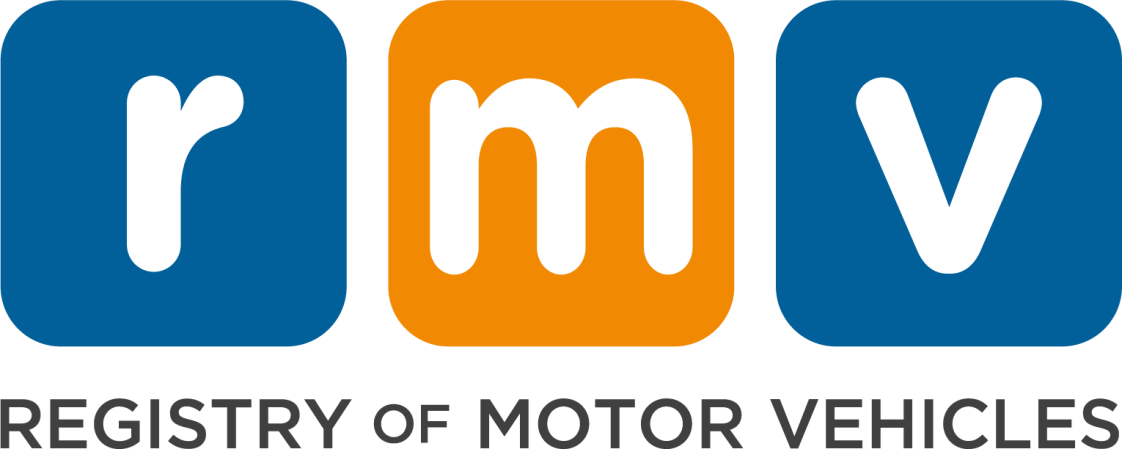 AddressAvon (CMSC Road Test Site)21 Parker DriveAvon, MA  02322Boston - Mattapan Riverway Plaza90 River St. Mattapan, MA  02126Braintree RMV10 Plain St.Braintree, MA 02184Braintree Granite Plaza717 Granite StBraintree, MA 02184Brockton RMV490 Forest Ave.Brockton, MA 02301DCR Asiaf Arena Skating Rink8:00am - 4:00pm702 Belmont StreetBrockton, MA  02301Cambridge DCR Simoni Skating RinkClass D Only Monday - Friday 8:00am - 4:00pm155 Gore St.Cambridge, MA 02141Fall River RMVNo Motorcycle1794 North Main St.Fall River, MA 02720Framingham (CMSC Road Test Site)5 Edgel RoadFramingham, MA 01701Greenfield18 Miner St.Greenfield, MA 01301Haverhill RMV229c Lincoln AvenueHaverhill, MA 01830HolyokeDCR Fitzpatrick Arena Skating RinkTuesday - Friday Only from 8:00am - 4:00pm575 Maple StreetHolyoke, MA  01040Lawrence RMVNo Motorcycle73 Winthrop Ave.Lawrence, MA 01843Leominster RMVNo Motorcycle 500 Research DriveLeominster, MA 01453Lowell RMVNo Motorcycle77 Middlesex St.Lowell, MA 01851Martha’s Vineyard Tuesdays Only11 A Street Edgartown, MA 02539Milford RMVNo Motorcycle14 Beach St.Milford, MA 01757Nantucket RMV  Fridays Only:Must visit the Nantucket service center to schedule.16 Broad St.Nantucket, MA 02554New Bedford RMVNo Motorcycle212 Theodore H. Rice BlvdNew Bedford, MA 02740AAA North Andover**AAA Members Only75 Turnpike St (route 114)North Andover, MA 01845Pittsfield RMV 333 East St.Pittsfield, MA 01201Plymouth RMV40 Industrial Park Rd.Plymouth, MA 02360RevereDCR Cronin Skating RinkClass D Only870 Revere Beach ParkwayRevere, MA  02151AAA Rockland**AAA Members Only900 Hingham StRockland, MA 02370Southbridge RMVThursday & Friday OnlyNo Motorcycle6 Larochelle WaySouthbridge, MA 01550South Yarmouth RMVWednesday  & Thursday Only1084 Route 28S. Yarmouth, MA 02664Springfield RMV1250 St. James Ave.Springfield, MA 01104Taunton RMVNo Motorcycle1 Washington St.Taunton, MA 02780Watertown RMV550 Arsenal St.Watertown, MA 02472West Boylston (CMSC Road Test Site)186 W. Boylston StreetWest Boylston, MA 01583Wilmington RMV355 Middlesex Ave.Wilmington, MA 01887Worcester RMV50 Southwest Cutoff, Suite 1EWorcester, MA 01604	AAA Worcester**AAA Members Only25 Mountain St. EastWorcester, MA  01606DCR Buffone Arena Skating Rink8:00am - 4:00pm284 Lake AvenueWorcester, MA  01604